Alanson Viking Riverfest 5K Run/Walk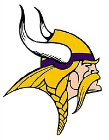 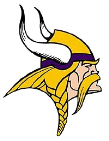 Saturday, August 13, 2016Pre-register by mailing, or dropping off, form and payment to the school office.Race day registration – 8:00-8:45 a.m. in the school parking lotRace begins at 9:00 a.m. Race begins and finishes at Alanson Public School – 7400 North St. Alanson, MI 49706Cost - $20.00 – all proceeds will go to support our Alanson Viking Cross Country teamAwards – We will have t-shirts for the first 50 registered runners/walkers.  Awards for 1st-3rd place in each age and gender group as well.Name _________________________________________Address____________________________________________________________Email ______________________________________________________________Shirt size:   XS       S       M       L       XL      _____Waiver:  Running a race involves the risk of serious injury.  Potholes and other surface debris exist on the course.  Cyclists, pedestrians, and animals may accidentally or deliberately create hazards.  Also, the physical strain of a long distance race can lead to serious health problems.  I have read and understand this statement and agree to assume all risks of personal injury or other physical or emotional ailment.  I hereby waive all liability claims against the Village of Alanson, Emmet County, Alanson Riverfest, Alanson Public Schools and any and all sponsors.Signature ______________________________________ Date ________________Signature (parent or guardian if under 18 years of age) ____________________________________